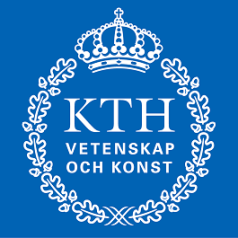 KTH:s Mellanårsenkät 2010RapportDel 1. Kvantitativ delSyftet med Mellanårsenkäten är att undersöka hur studenterna upplever sin studiemiljö och sin studiesituation. Enkäten skickades ut på våren 2010 till drygt 2000 studenter som kommit halvvägs i sin utbildning. Vid sidan av första utskicket sändes allt som allt tre stycken påminnelser ut. Sammantaget besvarade 1009 personer enkäten och svarsfrekvensen låg därmed på 52 procent, alltså en minskning jämfört med tidigare år. Under senare år har emellertid enkätundersökningar i allmänhet haft en vikande svarsfrekvens och nedgången överstämmer sålunda med denna trend. Undersökningen är en totalundersökning och enkäten har därför skickats ut till samtliga personer i populationen. I denna del av rapporten kommer frågorna med fast svarsalternativ att presenteras. Fritextsvaren till fråga 22 ”Vad tycker du är det bästa med och mindre bra med din utbildning och din tid vid KTH?” kommer att uppmärksammas i rapportens andra del.Bakgrund och uppväxtortPopulationen bestod av 1362 män (70 procent) och 572 kvinnor (30 procent). Andelen kvinnor är sålunda i stort sett oförändrad jämfört med tidigare mellanårsenkäter och har sedan mitten av 1990-talet legat på ungefär samma nivå sett över hela riket. Andelen kvinnliga studenter är högst, 61 procent, på arkitektutbildningen, och lägst, ca 27 procent, på civilingenjörs- och högskoleingenjörsutbildningarna. En klar majoritet, 79 procent, av respondenterna har svenska som modersmål. Åldersmässigt kan vi konstatera att 59 procent av populationen är 24 år eller yngre, 30 procent är mellan 25-29 år och 11 procent är 30 år eller äldre.I överensstämmelse med tidigare års mellanårsenkäter härstammar större delen, 61 procent, av studenterna från Stockholms län, medan nio procent från närområdet. Återstoden är jämt fördelat över riket samtidigt som sju procent härstammar från området utanför EU. Vad beträffande de studerandes föräldrars studiebakgrund härstammar 40 procent från hem där båda föräldrarna har genomgått högskoleutbildning, var tredje har en förälder som fullföljt högskoleutbildning och var tredje kommer från ett hem där ingen av föräldrarna har någon tidigare erfarenhet av högskolestudier. Precis som tidigare är det alltså vanligt att KTH-studenten härrör från ett studievant hem.  BoendeDrygt hälften av studenterna bor ensamma i en hyresrätt eller i ett studentrum. Så mycket som en fjärdedel bor kvar hemma hos sina föräldrar, medan en femtedel delar bostad med sin respektive. Några är inneboende, medan andra hyr i andra hand, somliga delar bostad med en kamrat, vissa bor hos en släkting eller äger sin egen bostadsrätt. Noterbart är att jämfört med förgående undersökning har eget boende i hyresrätt eller eget studentrum sjunkit från 62 procent (2008) till 45 procent. Sifforna avspeglar den bekymmersamma bostadssituationen i Stockholmsregionen och behovet av fler studentbostäder. UtbildningsbakgrundFörutom gymnasial utbildning har 15 procent av studenterna läst tekniskt basår på KTH, 16 procent har inhämtat sin gymnasiala kompetens via Komvux och 18 procent har pluggat vid ett annat universitet/högskola innan de påbörjade sina studier på KTH. Drygt hälften av de som är över 30 år har inhämtat sin gymnasiala kompetens på Komvux och det är också vanligare att de som kommer från ett studiovanthem skaffat sig sin behörighet via Komvux. Fem procent har läst en annan högskoleutbildning utomlands. Hälften av respondenterna har enbart studerat på sitt innevarande program på KTH, medan den andra halvan har tagit mellan 15 och 181 högskolepoäng. Lejonparten av de sistnämnda har läst en eller två terminer på en annan högskola eller universitet. Utbildningens svårighetsgrad och tempoVad beträffande utbildningens svårighetsgrad anser hela 83 procent att den är lagom, var tionde person tycker att den är för hög och resterande anser att utbildningen är för lätt. Också 78 procent av dem som har annat modersmål än svenska anser att utbildningen håller lagom nivå. Sett som helhet är sålunda studenterna mycket nöjda med svårighetsgraden, vilket bör ses som ett tecken på att KTH har lyckats lägga utbildningen på en nivå som tilltalar studenterna. Som framgår av rapportens andra del vill många studenter också att utbildningen skall vara svår, utmanande och krävande, något som bland annat anses medföra att utbildningarna är attraktiva på arbetsmarknaden och att KTH:s goda rykte bibehålls. Resultatet överensstämmer också med tidigare mellanårsenkäter. Vänder vi blicken till frågan som behandlar utbildningens tempo tycker 67 procent att den är lagom, medan 27 procent menar att tempot är för högt. Jämfört med 2008 har antalet som tycker att tempot är för högt ökat från 22 till 27 procent, alltså en ökning med fem procent, men resultatet ligger emellertid i paritet med mellanårsenkäterna för 2004-2006. Noteras bör att 46 procent av dem som är trettio år eller äldre anser att tempot är för högt. Förmodligen hänger detta till viss del samman med att de i högre grad än sina yngre studiekamrater har familj och har därför svårare att få tiden att gå ihop. Det bör även understrykas att kvinnor och framför allt personer med annat modersmål än svenska tycker att tempot är högre än yngre män. Personer från hem där en eller ingen av föräldrarna har genomgått högskoleutbildning anser att tempot är högre än de som härstammar från hem där båda föräldrarna har tagit akademiska poäng. Inte mindre än 63 procent av arkitekturstudenterna anser att tempot är för högt och på tolv program anser mellan 25 till 41 procent av studenterna att tempot är för högt. Detta är oroande siffror och bör följas upp, då det höga tempot ger upphov till stress och ökar redan befintliga stressnivåer och skapar därmed i förlängningen en rad olika problem som bland annat kan medföra att eleven inte fullföljer sina studier. Utbildningens ämnesinnehåll och pedagogiska aspekterDen stora majoriteten är nöjd med utbildningens ämnesinnehåll och anser att kurserna hänger ihop och att de bygger på varandra. 24 procent tycker mycket bra om utbildningens ämnesinnehåll, 60 procent anser att det är ganska bra, 10 procent menar att det varken är bra eller dåligt och endast sex procent tycker att det är ganska dåligt. När det gäller frågan om huruvida kurserna hänger ihop och bygger på varandra anser 19 procent att det är mycket bra, 48 procent tycker att det är ganska bra, 21 procent menar att det varken är bra eller dåligt medan 11 procent emellertid poängterar att det är ganska dåligt. Respondenterna är dock mindre nöjda med kursernas pedagogiska upplägg. Bland studenterna tycker 37 procent att det är ganska bra, 36 procent anser att upplägget varken är bra eller dåligt och drygt var femte student understryker att det är ganska dåligt. Mest nöjda med det pedagogiska upplägget är de som är 24 år eller yngre, där 40 procent framhåller att det är ganska bra. Personer som har annat modersmål än svenska är något mer kritiska än sina övriga studiekamrater. Bland annat civilingenjörsstudenter som läser Farkostteknik, Elektroteknik, Datateknik och Mikroelektronik är mycket nöjda med upplägget. Mest kritiska är de som studerar Arkitektur, där drygt var tredje elev tycker att upplägget är ganska dåligt och drygt var fjärde anser att det är mycket dåligt samt civilingenjörsprogrammet i Medieteknik, där 41 procent anser att upplägget är ganska dåligt samtidigt som åtta procent menar att det är mycket dåligt. Studenternas syn på lärarnas/handledarnas stöd och uppmuntran sett som helhet upplevs i princip överensstämma med det pedagogiska upplägget. Bland studenterna tycker sex procent att det är mycket bra, 37 procent att det är ganska bra, 37 procent anser att det varken är bra eller dåligt och 15 procent är av den åsikten att det är ganska dåligt. Resultatet bör emellertid, sett ur ett helhetsperspektiv, betraktas som relativt tillfredsställande, inte minst med tanke på att studenterna faktiskt ställer höga krav på utbildningen och föreläsningarnas kvalité samt blir förmodligen allt kräsnare med åldern. Det finns emellertid en hel del förbättringsarbete att utföra både vad beträffande pedagogik, stöd från lärare och upplägg på några program. Siffrorna har emellertid ökat något om vi jämför med den undersökning som genomfördes 2008.Egen studieinsats och kunskapsutvecklingStudenterna är på det hela taget nöjda med sin egen studieinsats och var femte student är mycket nöjd med sin egen insats, varannan är ganska nöjd medan var femte varken är nöjd eller missnöjd. Endast var tionde person uttrycker missnöje över sin egen studieinsats. Studenterna upplever alltså att de lägger ned mycket arbete på sina studier. Anmärkningsvärt är också att en betydligt högre andel kvinnor än män är mycket nöjda med sin egen arbetsinsats. Eventuellt förväntar sig de kvinnliga studenterna i högre grad än männen att studierna är svårare än vad de egentligen är. Kanske ryktet om KTH:s krävande och svåra utbildningar har en särskilt avskräckande effekt på yngre kvinnor. Också de yngre studenterna är mer nöjda med sin egen insats jämfört med de som är äldre. Studenterna på civilingenjörsprogrammen i Bioteknik och i Design och produktframtagning samt arkitekturstudenterna är särskilt nöjda med sin egen studieinsats. Dock fanns det några program, Farkostteknik, Materialdesign och Datateknik i Kista, där drygt var femte student är ganska missnöjd över sin egen insats. Åtskilliga av studenterna är mycket nöjda med sin egen kunskaps- och färdighetsutveckling. Inte mindre än 75 procent är antingen mycket nöjd eller ganska nöjd med sin utveckling i detta avseende. Var femte är varken nöjd eller missnöjd. Var tredje kvinna är mycket nöjd jämfört med var fjärde för män. De som har svenska som modersmål är mer nöjda över sin egen utveckling jämfört med dem som inte har svenska som modersmål. Nöjdhetsgraden varierar en del mellan programmen. Vänder vi vårt intresse till frågan hur belåtna studenterna är med sitt eget studieresultat visar undersökningen att 14 procent är mycket nöjda, 42 procent är ganska nöjda, 26 procent är varken nöjda eller missnöjda och 15 procent är missnöjda. Än en gång innehåller kategorin mycket nöjda något större andel kvinnor än män. Studenterna under 24 år är också mycket mer tillfredsställda över sitt eget studieresultat jämfört med de som är över 30 år. Eventuellt ställer de som är över trettio år högre krav på sig själva och förväntar sig att de tack vare sin ålder skall vara bättre än sina yngre studiekamrater (de äldre studenterna förefaller lägga ned ungefär lika mycket tid på sina studier som de yngre). Också de som har annat modersmål än svenska är mindre nöjda med sitt studieresultat jämfört med de som har svenska som modersmål. På några program, Kemi och kemiteknik, Fastighet och finans samt Datateknik i Kista är var tredje student ganska missnöjd med sitt studieresultat. På Medicinsk teknik är 21 procent av studenterna mycket missnöjda med sitt studieresultat. Sammanfattningsvis förefaller kvinnor vara något mer nöjda över sin insats än män. Även yngre personer är mer nöjda än de äldre. Siffrorna torde rimligen också avspegla att många ställer väldigt höga krav på sig själva, något som också medför att man undviker att ge sin egen insats högsta betyg. Studenternas syn på sin egen studieinsats, sitt studieresultat och sin kunskaps- och färdighetsutveckling varierar emellertid ganska mycket beroende på vilket program de går. Tidsanvändning, studievanor och studiesituationDrygt en tredjedel av studenterna deltar 6-10 timmar i veckan i schemalagd undervisning. Omkring en femtedel deltar 1-5 timmar och ytterligare en femtedel 11-15 timmar. 14 procent deltar 16-20 timmar. Jämfört med tidigare undersökningar tillbringar studenterna något mindre tid i schemalagd undervisning än tidigare. Personer som härstammar från hem där ingen av föräldrarna har genomgått akademiska studier tillbringar något mer tid i schemalagd undervisning än de övriga. Över en tredjedel arbetar 1-5 timmar i grupp utanför schemalagd undervisning och en femtedel 6-10 timmar. Var tionde student tillbringar ingen tid alls i grupparbete vid sidan av schemalagd undervisning. Äldre studenter arbetar något mindre i grupp utanför schemalagd undervisning än yngre. På frågan hur mycket studerar du ensam en typisk vecka uppger drygt var tredje 1-5 timmar. Var fjärde anger 6-10 timmar. Äldre studenter studerar mer ensamma jämfört med yngre. Ser vi till frågan hur många som arbetar vid sidan av studierna uppger 44 procent att de inte arbetar något alls, medan 20 procent jobbar 1 till 5 timmar samtidigt som 25 procent jobbar 6-15 timmar i veckan. De sistnämnda siffrorna avspeglar förmodligen studenternas låga inkomster och behovet av att dryga ut kassan. Väl värt att notera är att de som inte arbetat något alls har ökat från 38 till 44 procent jämfört med föregående undersökning, vilket förmodligen till viss del hänger samman med konjunkturläget. Dock var det färre som arbetade vid sidan av studierna vid undersökningstillfället jämfört med perioden före 2006. Personer med annat modersmål än svenska arbetade något mer än de med svenska som modersmål.Majoriteten av studenterna tillbringar 6-20 timmar i veckan tillsammans med vänner och familj. Äldre studenter tillbringade något mer tid med vänner och familj jämfört med yngre. Drygt var femte uppger att de endast fördriver 1-5 timmar i veckan med vänner och bekanta. Över hälften av studenterna motionerar 1-5 timmar i veckan medan 22 procent tränar 6-10 timmar. 14 procent uppger att de inte motionerar alls. Bland studenterna finns även några elitidrottsmän. Männen motionerar något mer än det motsatta könet. Något större intresse för att engagera sig i studentkåren finns inte dokumenterat i denna undersökning. Majoriteten, 79 procent, är inte engagerade i studentkåren alls, men drygt var tionde uppger att de är engagerade 1-5 timmar i veckan inom studentkåren/sektionen.På frågan om huruvida respondenten under de senaste sex månaderna övervägt att förändra sina studievanor reflekterar var femte student ofta över att ändra sina vanor. En klar majoritet överväger detta någon gång eller några gånger att ändra sitt studiebeteende, medan 14 procent aldrig reflekterar över detta. Personer med annat modersmål än svenska och personer äldre än 25 år överväger detta oftare än andra. Benägenheten att ändra studievanor varierar mellan olika program. Över 70 procent av studenterna har inga funderingar på att byta program medan drygt var femte någon gång har övervägt denna möjlighet. Studenter på högskoleingenjörsprogram, kandidatprogram och högskoleutbildning är mer benägna att byta program än arkitektstudenter och de som är registrerade på civilingenjörsprogrammen. Bland studenterna finns inte heller något överdrivet intresse att byta till ett annat universitet eller högskola, blott var fjärde kunde tänka sig detta. På frågan om din studiesituation känts så svår att du har behövt hjälp från andra än studiekamraterna svarade 69 procent nej, medan resterande har övervägt hjälp. Särskilt kvinnor (40 procent) och personer över 25 år, liksom personer med annat modersmål än svenska (37 procent), upplever i högre grad än resterande att de behöver hjälp från andra. Hela 84 procent av dem som känner att de är i behov av hjälp har då bett om hjälp. Vanligast är att man sökte hjälp av vänner av familj. Något mer än hälften vände sig också till en lärare/handledare eller föreläsare, medan en tredjedel uppsökte personal vid utbildningskansliet och var tionde studenthälsan. De flesta är nöjda med den hjälp de fick. Endast ett fåtal vände sig utanför KTH och då till en läkare eller en terapeut. Kvinnor är något mer benägna att söka hjälp än män. Det kan vara värt att känna till att mer än hälften av studenterna på Arkitektur och Datateknik och elektronik i Haninge har någon gång känt att deras studiesituation varit så svår att de behövt hjälp av andra än studiekamraterna. Studieuppehåll och funderingar på att avsluta sina studierTotalt har 16 procent av de studerande haft studieuppehåll och i detta avseende finns skillnader mellan åldersgrupperna. Åtta procent av de som är under 24 år har haft uppehåll, medan 27 procent av dem som är mellan 25-29 år har tagit avbrott liksom 32 procent av dem som är 30 år eller äldre. Av de som tagit uppehåll i sina studier har 42 procent haft två terminers uppehåll, 24 procent en termin, 21 procent fyra eller fler terminer och 11 procent tre terminer. Personer över 30 år och de med annat modersmål än svenska har som regel tagit något längre uppehåll än de övriga. Som de främsta orsakerna till uppehållet anger drygt var fjärde arbete, vilket är en ökning jämfört med tidigare år, 17 procent uppger studietrötthet och 11 procent familjeskäl. Jämfört med 2008 förefaller studietröttheten emellertid glädjande nog ha minskat. Betydligt högre andel män än kvinnor har tagit uppehåll på grund av arbete och studietrötthet samtidigt som avsevärt fler kvinnor än män har tagit uppehåll på grund av föräldraledighet. Noterbart är att bland de som är yngre än 24 år anger betydligt fler studietrötthet jämfört med sina äldre studiekamrater liksom att äldre i högre grad än de som är yngre än 24 år har tagit studieuppehåll för arbete. Anmärkningsvärt är också att de som härrör från hem där båda föräldrarna har genomgått akademisk utbildning är skoltröttare än de vars ena eller ingen av föräldrarna har tagit några högskolepoäng alls. Hela 58 procent av de studerande har aldrig någonsin övervägt att ta studieuppehåll, var fjärde har övervägt detta någon enstaka gång, medan 17 procent antingen några gånger eller har ofta övervägt detta. Benägenheten att överväga studieuppehåll varierar något mellan programmen. I den möjlighet till fritextsvar som stod till buds omnämner några respondenter att de tagit uppehåll på grund av sjukdom i familjen, hälsoskäl, arbete, missnöje över utbildningen, för att komma ikapp med tidigare studier, uppdrag inom studentkåren eller för att hänge sig åt elitidrott. En klar majoritet, 80 procent, har under det senaste halvåret aldrig övervägt att sluta att studera, medan resterande har tagit detta under övervägande. Funderingarna på att lägga sina studier på hyllan hänger till viss del också samman med vilket program studenten läser och äldre personer är mer benägna att sluta än yngre. På arkitektutbildningen, Materialdesign, Datateknik i Kista och Byggproduktion har mer än var tredje student funderat på att sluta. På uppmaningen att själv fylla i varför man under det senaste halvåret har reflekterat över att lägga ned sina studier på permanent basis uppger respondenterna: skoltrötthet, att de vill ut och jobba, stress, tristess, brist på pengar, brist på motivation, osäkerhet över vad man vill göra här i livet, osäkerhet över utbildningsval, somliga vill läsa något annat, andra tycker att tempot på utbildningen är för högt, missnöje med utbildningens kvalitet och avsaknad av stöd från skolan, svårigheter med att hinna i kapp med studierna, frustration över det egna studieresultatet, bristande framtidsutsikter, vantrivsel i klassen, avsaknad av privatliv, hälsoskäl, oro över framtida studieskulder och att man inte längre är berättigad till studiemedel samt att en del vill ut och resa och se sig om i världen.OroEn klar majoritet av studenterna uttrycker ingen oro över sin bostadssituation medan var fjärde är bekymrade över detta. Hälften är oroliga över sin ekonomi. Kvinnor är mer bekymrade över sina ekonomiska tillgångar än män. I materialet finns också fog för tanken att ju äldre studenten är, desto mer oroar sig han eller hon över sin ekonomiska situation, något som antagligen hänger samband med att en del har familj och möjligen dyrare boende och har därmed större levnadsomkostnader. Också de som inte har svenska som modersmål liksom de som inte har föräldrar med någon akademisk bakgrund alls är mer bekymrade än sina resterande studiekamrater. Kanske har dessa mindre möjligheter att erhålla ekonomiskt stöd hemifrån. Liknade tendenser återfinns också under frågan om huruvida studenten under de senaste sex månaderna har känt oro över sin relation till vänner, sin respektive eller sin familj. Något mer än hälften uttrycker ingen oro, men en betydligt högre andel kvinnor än män är bekymrade liksom de som har annat modersmål än svenska, äldre personer samt de vars föräldrar saknar akademisk utbildning.  Aningen mindre oro uttrycker studenterna över att inte kunna fullfölja sina studier. 67 procent uppger att de inte är det minsta oroade, medan resterande emellertid medger att de hyser oro över detta. Kvinnor är i detta avseende mer bekymrade än sina manliga studiekollegor. Också de som har annat modersmål än svenska är betydligt mer bekymrade än de övriga. Var annan är oroad jämfört med var tredje person med svenska som modersmål. Ju äldre studenten är, desto mer tycks han oroa sig över detta. Det finns i detta avseende en hel del variationer mellan programmen. Till de mest oroade över att inte kunna fullfölja sina studier hör studenterna på högskoleingenjörsprogrammet Kemiteknik (där hela 59 procent var oroade) och Medicinsk teknik (där 53 procent var oroade). Mest bekymmerslösa var de som läste civilingenjörsprogrammet i Kemi och kemiteknik med 11 procent oroade. Cirka 31 procent av studenterna har emellertid någon gång i veckan känt oro över sina studier och 21 procent har någon gång i veckan känt oro över tentamen. Kvinnor och personer med annat modersmål än svenska samt äldre studenter är i dessa avseenden något mer bekymrade än sina övriga studiekamrater. Oron varierar ganska mycket mellan de olika programmen särskilt vad beträffande oro för sina studier. På Medicinsk teknik bekymrar sig hela 42 procent varje dag över sina studier. En ny fråga för i år var: Har du under de senaste 6 månaderna känt oro över att inte få arbete efter avslutade studier? Något mer än hälften av studenterna uppger att de inte är bekymrade, medan hela 43 procent uttrycker oro över detta. Kvinnor är också långt mer bekymrade i detta avseende än män. Hela 60 procent av kvinnorna uttrycker oro över att inte få jobb efter examen jämfört med 37 procent för män. Även personer med annat modersmål än svenska uttrycker betydligt större oro, 65 procent jämfört med 38 procent, något som kan hänga samman med att personer med utländsk härkomst anses vara mindre attraktiva på arbetsmarknaden. Ju äldre studenten är, desto mer tycks han eller hon bekymra sig över detta, något som eventuellt kan bero på tidigare dåliga erfarenheter av arbetsmarknaden. Dessutom är äldre personer utan arbetslivserfarenhet mindre attraktiva på arbetsmarknaden än yngre. Till skillnad från ovan är också personer vars föräldrar båda har akademisk bakgrund mer bekymrade över att inte erhålla anställning efter examen jämfört med de som inte har det. Möjligen kan det bero på att de som inte har akademisk utbildning tillskriver den akademiska utbildningen större betydelse än de som redan har en examen eller härrör från ett akademiskt hem. Oron varierar också i detta avseende mellan programmen. Hela 73 procent av dem som läser civilingenjörsprogrammet i Bioteknik hyser oro över att inte få jobb efter examen liksom 77 procent av dem som idag läser högskoleingenjörsprogrammet i Kemiteknik. Hälften av studenterna på högskoleingenjörsprogrammen oroar sig över inte få jobb efter examen samtidigt som 72 procent av kvinnorna inom denna kategori hyser oro. De mest obekymrade är studenterna på civilingenjörsutbildningen i Datateknik med 23 procent oroade.HälsaStudenternas hälsoläge förefaller vara relativt bra. Endast var tredje lider av huvudvärk 1-3 gånger i månaden, var femte har magbesvär/halsbränna 1-3 gånger i månaden och var tredje har ont i kroppen 1-3 gånger i månaden. Mer bekymmersamt är att var fjärde person känner sig mycket trött eller håglös 1-2 gånger i veckan, 13 procent 3-4 gånger i veckan och sex procent varje dag liksom att 15 procent lider av sömnbekymmer 1-2 gånger i veckan, åtta procent 3-5 gånger i veckan och fyra procent varje natt. Överlag tycks männen ha något bättre hälsoläge än kvinnorna. Upp emot varannan student hemsöks också någon dag i veckan av stark olust inför att sätta sig ned och plugga, något som förmodligen avspeglar en hög stressnivå och arbetsbörda bland studenterna. Lyckligtvis har endast ett fåtal dragit in på måltider på grund av studierna. Två tredjedelar av studenterna har någon gång i veckan känt att de efter en dag i skolan är för trött för eller att de saknar tid för vänner, familj eller fritidsaktiviteter. Kvinnor, äldre personer och personer med annat modersmål än svenska uppfattar att de har mindre tid och/eller känner sig tröttare än de övriga. Hälsoläget varierar också en hel del mellan de olika programmen, något som utan tvekan avspeglar att vissa program upplevs som mer stressiga och påfrestande samt har högre tempo än andra.Negativ särbehandlingEn klar majoritet av respondenterna uttrycker att de inte känner sig negativt särbehandlade under sin studietid vid KTH. Fler kvinnor än män upplever sig emellertid vara negativt särbehandlade och då på grund av sitt kön, något som till viss del avspeglar den stora mansdominansen både vad beträffande antalet studenter, lärare och forskare på KTH. Individer som har annat modersmål än svenska uppfattar sig vara något mer negativt särbehandlade än de övriga och då med anledning av sitt etniska ursprung. Det bör i alla fall understrykas att 80 procent av de med annat modersmål än svenska inte känner sig negativt särbehandlade alls. Även en del personer över 30 år upplever sig negativt särbehandlade på grund av sin ålder. Endast ett fåtal erfar sig vara negativt särbehandlade på grund av sin sexuella läggning. De som anges ligga bakom den negativa särbehandlingen är framför allt lärare/handledare eller föreläsare (anges av 70 procent), KTH-studenter (41 procent) samt personal vid utbildningskansli (18 procent). Arkitektutbildningen avviker i detta avseende från de övriga programmen eftersom 45 procent av kvinnorna uppger att de är negativt särbehandlade på grund av sitt kön. De som anges ligga bakom är framför allt lärare/handledare och föreläsare och i någon mån andra studenter. Liksom tidigare år äger den negativa särbehandlingen rum vid grupparbeten/laborationer men också under lektioner, föreläsningar och fikaraster/lunchraster och vid fester på KTH. Personer med annat modersmål än svenska liksom personer över trettio år upplever grupparbeten/laborationer som särskilt problematiska. Glädjande nog har emellertid den negativa särbehandlingen vid laborationer/grupparbeten sjunkit rejält från omkring 50 procent till nuvarande 41 om vi jämför med tidigare undersökningar. Av någon för mig okänd anledning uppfattar också de vars båda föräldrar har akademisk bakgrund långt mer än de övriga lektionerna som mer problematiska (40 procent kontra 14-17 procent!). Bland svaren till fritextalternativet framhålls att några känner sig negativt särbehandlade vid muntliga presentationer, redovisningstillfällen, vid tentamenstillfället och vid rättning av tentamen, alltså vid känsliga situationer då mycket står på spel och det faktum att många tycker att det är jobbigt att prata inför grupp.  Endast var tredje som känner sig negativt särbehandlad uppsöker stöd eller hjälp. Detta är emellertid en ökning jämfört med tidigare mellanårsenkäter och de som är 30 år eller äldre är mer benägna än de resterande att söka hjälp (44 procent). Stöd uppsöks framför allt av vänner och familj, men också av lärare och handledare samt av personal vid utbildningskanslierna.  Jämfört med föregående undersökning är denna årgång av studenter mindre benägna att söka hjälp hos kanslipersonal än tidigare. Alkohol och narkotikaKonsumtionen av alkohol och narkotika ligger på ungefär samma nivå som tidigare mellanårsenkäter. Bland studenterna dricker 38 procent alkohol någon gång i veckan och var tredje några gånger om året. Var tionde dricker inte alls. Drygt var tredje procent intar 1-2 glas vid tillfälle, 37 procent 3-4 glas, 23 procent 5-6 glas, åtta procent 7-8 glas och 4 fler än åtta glas. Män dricker något mer och något mer frekvent än kvinnor. Hela 86 procent anser att deras alkoholkonsumtion inte har någon inverkan alls på deras studier. En klar majoritet använder inga narkotikaklassade preparat alls, medan tre procent intar detta 1-2 gånger per år eller mer sällan. Endast en procent intar narkotikaklassade medel en gång i månaden. StudenthälsanEn övervägande majoritet av studenterna har inte haft någon kontakt med studenthälsan under de senaste sex månaderna alls. Drygt var tionde student känner inte till studenthälsans existens över huvud taget, vilket är en ganska kraftig ökning jämfört med tidigare undersökning, och endast två procent har uppsökt Feelgood under det senaste halvåret. Något mer kvinnor än män har uppsökt studenthälsan. Av dem som söker sig till studenthälsan är 38 procent mycket nöjda, 17 procent ganska nöjda medan 18 procent är inte nöjda alls. Särskilt kvinnor är mycket nöjda med den hjälp de fick (61 procent jämfört med 21 procent för män). Bland fritextsvaren till fråga 22 framhåller några respondenter att studenthälsan också borde finnas i Haninge, Kista och vid Campus Telge. Problematiska programSom tidigare framgått i rapporten varierar trivseln, tempot, svårighetsgrad och nöjdhetsgraden etc. ibland ganska distinkt mellan de olika programmen. Mest problematisk verkar situationen vara på Arkitekturprogrammet, där drygt var femte tycker att svårighetsgraden är för hög och hela 63 procent anser att det är för högt tempo. Arkitektstudenterna ger förhållandevis låga betyg vad beträffande utbildningens upplägg och pedagogiska disposition samt lärares stöd. Nästan var annan kvinna anger att de känner sig könsdiskriminerade. Arkitekturstudenterna är däremot mycket nöjda med sin egen arbetsinsats och kompetensutveckling. Ett annat till synes bekymmersamt program är Datateknik i Kista där nästan var fjärde student dagligen känner olust inför att sätta sig ned och plugga. I jämförelse med många andra program har detta mindre antal nöjda studenter vad beträffande ämnesinnehåll, kursernas uppbyggnad och lärares stöd. En hög andel har känt att deras studiesituation varit så svår att de känt behov av att få hjälp av andra än sina klasskamrater för att klara av studierna (36 procent), många är oroliga över att inte kunna fullfölja sina studier (46 procent) samt att många har övervägt att sluta (35 procent). Var fjärde tycker också att programmet är för svårt. På Elektroteknik tycker förhållandevis många att det är för hög svårighetsgrad (20 procent), för högt tempo (39 procent) och många har känt att deras studiesituation varit så svår att de känt behov av att få hjälp av andra än sina klasskamrater för att klara av sin studiesituation (34 procent) samt att förhållandevis många är missnöjda över sitt studieresultat (28 procent). På Bioteknik tycker många att det är för högt tempo (41 procent) och har känt att deras studiesituation varit så svår att det känt behov av att få hjälp av andra än sina klasskamrater för att klara av sin studiesituation (35 procent) samt att åtskilliga oroar sig över sina studier (20 procent dagligen). På Kemiteknik tycker många att det är för högt tempo (39 procent) och många har upplevt att deras studiesituation känts så svår att de känt behov av att få hjälp av andra än sina klasskamrater för att klara av sin studiesituation (37 procent) samt hyser oro över inte kunna fullfölja sina studier (59 procent). Dessa aspekter omfattar också programmet Informationsteknik. På Maskinteknik, Mikroelektronik, Teknisk fysik, Byggproduktion anser mer än var tredje student att tempot är för högt. På några program finns också en utbredd oro över att inte kunna fullfölja sina studier. Mer än 40 procent av studenterna på Arkitektur, Kemiteknik, Datateknik i Kista, Datateknik och elektronik i Haninge, Medicinsk teknik, Fastighet och finans, Byggproduktion, Informationsteknik, Mikroelektronik och Materialdesign oroar sig över detta. Tämligen högt missnöje över det pedagogiska upplägget förekommer på Medieteknik. Kritik något över det vanliga mot bristande stöd av lärare förekommer på Industriell ekonomi, Materialdesign och Medieteknik. FramtidsplanerEn klar majoritet uttrycker att de vill arbeta i Sverige, men mer än var annan person kan också tänka sig att arbeta utomlands, framför allt yngre personer. Var tredje är intresserad av att bli egen företagare eller utesluter inte möjligheten att fortsätta på en master eller magisterutbildning på KTH. Jämfört med tidigare år har intresset för att fortsätta på en masterutbildning ökat tämligen mycket (18 jämfört med 30 procent). Män är något mer intresserade av att starta eget jämfört med kvinnor. Personer vars föräldrar saknar akademisk bakgrund är också mer intresserade av att bli egna företagare än de övriga. Var tionde student kan även tänka sig att fortsätta på en masterutbildning utomlands eller att påbörja forskarutbildningen på KTH. Bland fritextsvaren anför några att de vill ut och resa. AvslutningStudenterna är över lag nöjda med utbildningen, dess svårighetsgrad och ämnesinnehåll samt med sin egen studieinsats och kunskapsutveckling. Som framgår i rapportens andra del anser en hel del studenter att det också i fortsättningen skall vara en krävande och utmanande utbildning som överensstämmer med självbilden av ett elituniversitet med landets bästa studenter. De höga kraven anses medföra att KTH fortsätter att ha ett väldigt gott rykte och att studenterna därmed också i fortsättningen är attraktiva på arbetsmarknaden. Studenterna ställer också stora krav på utbildningen, dess upplägg, pedagogik och föreläsningarnas kvalité, något som bland annat avspeglar den samhälleliga trenden att studenterna övergått från att vara passiva mottagare av utbildning till att bli kritiska konsumenter av den. Denna övergång har medfört att studenterna ställer stora krav på utbildningen och att allt skall fungera friktionslöst runt omkring och om detta inte lever upp till deras förväntningar är det stor risk att de hoppar av och påbörjar en annan utbildning eller slutar helt och hållet.Bekymmersamt är att många studenter är oroade över sin ekonomi, sin bostadssituation och att inte kunna umgås med sina vänner och anhöriga i den grad de önskar. Förhållandevis många anser att tempot är för högt och ställer högre krav på det pedagogiska upplägget samt lärarnas pedagogiska insatser. Drygt var femte student tycker att det pedagogiska upplägget är ganska dåligt. Bland fritextsvaren till fråga 22 uttrycker relativt många sitt missnöje över somliga lärares bristande pedagogiska förmåga och engagemang (Det bör dock tilläggas att åtskilliga också ger många lärare bra beröm). Många studenter tycker att det är viktigt att lärarna är engagerade och att de uppmärksammar den individuella studenten, något som ökar studiemotivationen och intresset för ämnet. Oroväckande är också att förhållandevis många studenter, särskilt kvinnor, är bekymrade över att inte erhålla anställning efter avslutade studier. En del av orsakerna bakom studieuppehåll, byte av utbildning och inriktning samt att sluta att studera helt och hållet kan härledas till att människan i det senmoderna eller postmoderna samhället bland annat kännetecknas av att intressen med jämna mellanrum förändras, något som avspeglas av att en del personer tappar intresset för exempelvis teknik, erhåller andra intressen och istället känner att han eller hon vill göra något annat med sitt liv. Den senmoderna människans behov av personlig utveckling, självförverkligande, att få en identitet, upplevelser (exempelvis i form av resor) och att ge sitt liv en djupare mening och innehåll inverkar förmodligen en hel del på byte av program, avhopp och tankar om studieuppehåll och studieavbrott. Naturligtvis inverkar även faktorer som stress, högt tempo, svårighetsgrad och höga krav från omgivningen och inte minst från individen själv. Bortsett från att många lider av stress förefaller studenternas hälsoläge vara relativt bra och att negativ särbehandling förefaller höra till ovanligheterna, även om det fortfarande förekommer. Männens hälsoläge är något bättre än kvinnornas. För att minska problemet med stress skulle KTH kunna ge, om det inte redan ges, mer kurser i stresshantering och studieteknik samt inrätta mentorsprogram. Förmodligen ökar känslorna av stress som vi kommer att se i rapportens andra del av att det är ojämn arbetsbelastning under terminen och att flera tycker att det är påfrestande att läsa flera kurser samtidigt samt att det är väldigt högt tempo på vissa program. Flera tycker också att konkurrensen mellan studenterna är psykiskt påfrestande. Många lider också av att kraven från både omgivningen och inte minst från sig själv upplevs som betungande. Ett faktum som för övrigt också avspeglar studiesituationen på gymnasiet, där många av studenterna ställer höga krav på sig själva, och modernitetsprocessen med den ökande individualiseringen av samhället och där det egna personliga ansvaret allt mer understryks. Åtskilliga upplever också det höga tempot som ansträngande.Av enkäten kan man också utläsa att det stundtals är ganska stora skillnader mellan de olika programmen framför allt vad beträffande högt tempo, svårighetsgrad, behov av att få hjälp av utomstående för att klara av studierna, stöd från lärare och pedagogiskt upplägg etc. På ett fåtal program förfaller det förekoma en tämligen utbredd vantrivsel. Det är rekommenderat att se över de program där studenterna känner att tempot är på för högt, att svårighetsgraden är för hög samt upplever att deras studiesituation är så svår att de känner att de behöver hjälp av andra än sina studiekamrater för att klara av sin studiesituation och utvärdera hur man skulle kunna motverka detta, något som skulle öka studenternas trivsel, sänka stressnivåerna och förhoppningsvis i slutändan öka genomströmmingen. En viktig slutsats av enkätundersökningen är att kvinnor, äldre studenter och studenter med annat modersmål än svenska och i någon mån personer från studieovana hem (här är dock skillnaden mer marginell) är mer bekymrade, oroade över framtiden, hyser större farhågor över att inte kunna fullfölja sina studier och är mer stressade än sina övriga studiekollegor samt har något sämre hälsa. De som trivs bäst på utbildningarna är utan någon större tvekan män under 25 år med svenska som modersmål. Det finns därmed all anledning till att genomföra åtgärder som särskilt syftar till att stödja kvinnor (till exempel ett kvinnligt mentorsprogram), personer med annat modersmål än svenska och äldre studenter för att öka deras trivsel och välmående och på så vis undvika onödiga avhopp från utbildningarna.För att motverka stress, vantrivsel, avhopp m.m. skulle man kunna införa:Skrivarverkstad SpråkverkstadRäkneverkstadNätverk för kvinnor, äldre studenter och studenter med annat modersmål än svenskaUtökad studievägledning och karriärvägledningVia Mina sidor tillgängligöra hjälpmedel såsom rättstavningsprogram och talsynteser Se över läsårsindelningen och förlänga denna och på så vis ge studenterna mer tid åt sina studier samt minska tiden mellan ordinarie tenta och omtentaFler alternativa examensformerAtt lärare och annan personal uppmärksammar den individuelle studenten och att det är viktigt att skapa en god trivsel och sammanhållning inom klassenAktivitetsuppföljning, där man identifierar studenter som inte är aktiva och sedan kontaktar dem för att öka studiemotivationenMer inslag av praktik i utbildningen, alumnbesök och studiebesök, något som ökar förståelsen för utbildningen och dess framtida yrkesrollSe över studiemiljöerna i Flemingsberg, Haninge och Campus Telge (se analys av fritextsvaren i del 2)Andra rekommenderade åtgärder är datorintroduktionskurser för dataovana, kurser i studieteknik, kurser i stresshantering, mentorsprogram och fadderprogram. Det är också värt att utvärdera om det verkligen är bra att läsa två olika kurser samtidigt, något som t.ex. en utredning utförd av Luleå tekniska universitet 2008 har ifrågasatt och även stöds av fritextsvaren till fråga 22. Sedan mellanårsenkäten infördes 2004 är det för övrigt anmärkningsvärt att det är mycket små variationer i skillnader mellan svaren. En klar majoritet av svarsprocenten ligger på ungefär samma nivå från år till år. Faktum är att det är väldigt få större förändringar alls. Det är alltså mycket svårt att utifrån enkäterna bedöma huruvida eventuella förändringar i utbildningen som helhet fått någon effekt alls i studenternas medvetande. Dock har det inte varit möjligt att på ett enkelt och tidseffektivt sätt jämföra förändringar inom ett program sett över flera år, men det är en uppgift som bör utföras och torde kunna ge synliga förändringar, väl värda att utredas. En del av de fåtalet större förändringar sett som helhet beror också på anledningar utanför KTH:s påverkan såsom den problematiska bostadssituationen i Stockholmsregionen och konjunkturläget. Per-Anders ÖstlingVerksamhetsanalys och Studiedokumentation (VoS)